«МДОУ Детский сад № 95»Памятка для родителей «У воды без беды»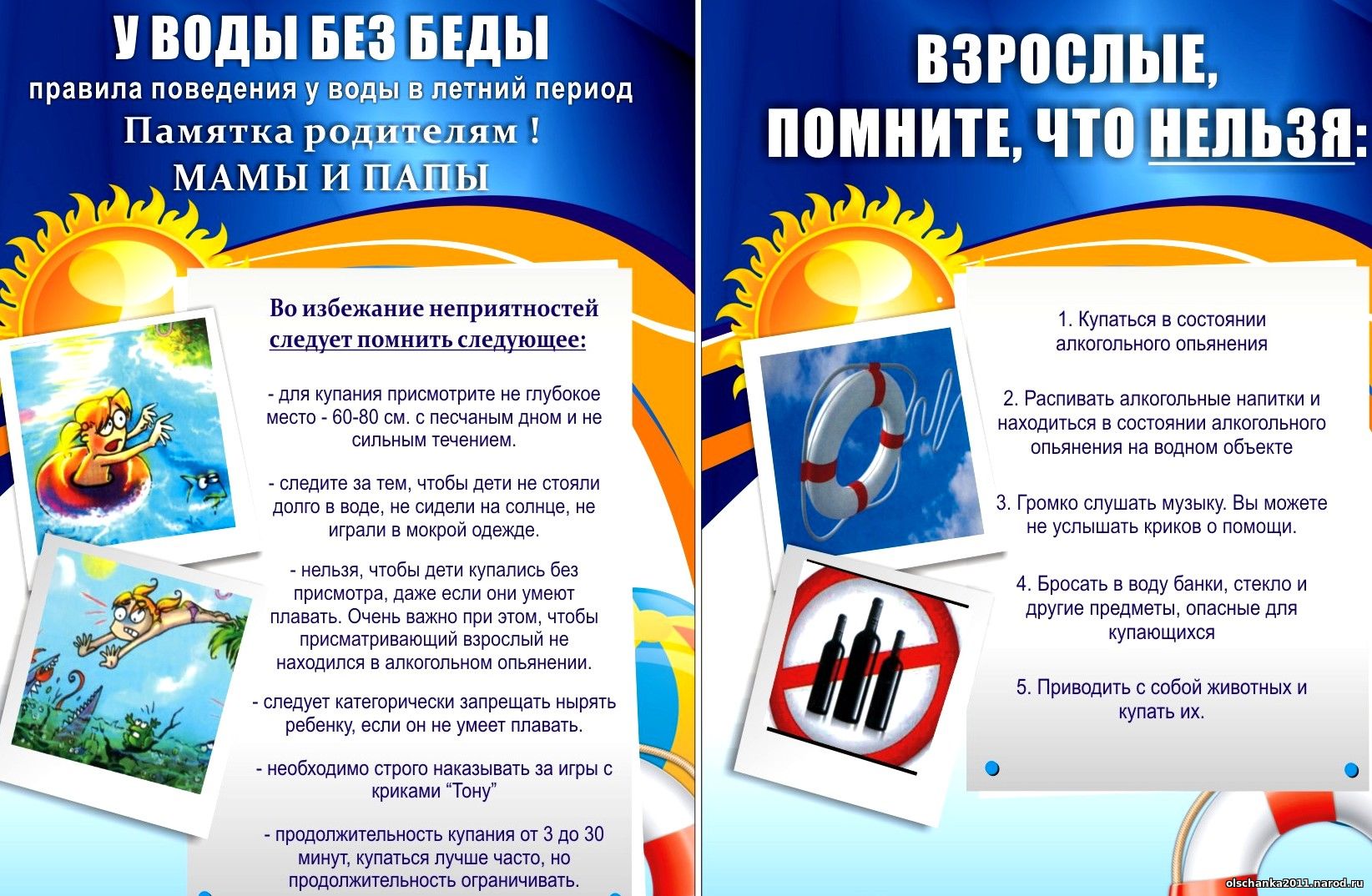 